　　　　　　　　　　　　　　　　　　　　　　　　　　　　　　　　　　　　　 2015年 12月18日長野高専技術振興会 会員各位　　　　　　　　　　　　　　　　　　           長野高専技術振興会 会長　        　池田　明長野県職業能力開発協会技能振興センター長　市村　力「機械保全および機械材料理論実践講座」のご案内　時下ますますご清栄のこととお喜び申し上げます。　日頃は長野高専技術振興会の活動を通じまして、国立長野高専の教育研究にご支援をいただいておりますことに、心からお礼申し上げます。　さて、長野高専技術振興会と長野高専地域共同テクノセンターは、長野県職業能力開発協会との共催事業の一環とし下記のように講座を計画いたしました。　また、勝手ながら本講座は定員制ですので、お早めに申込をお願いします。記【開催日時】　　平成２８年 １月２２日（金）、２月　５日（金）、２月１２日（金）、２月１８日（木）【 場　所 】　　塩尻インキュベーションプラザ（TEL：0263-51-1920）　二階セミナー室【 課　題 】    「機械保全および機械材料理論実践講座」【 対　象 】　　若手の生産技術者および機械保全者、初学者【課題概要】　　本講座では、生産技術者、機械保全者にとって、ものづくりを進める上で不可欠な、　　　　　　　　機械要素、機械材料、信頼性設計、強度設計についての基礎知識を習得します。【 日　程 】　　・１月２２日（金）９時３０分～１６時３０分機械材料　　　講師　長野高専機械工学科　　教授　長坂明彦・２月　５日（金）９時３０分～１６時３０分機械要素　　　講師　長野高専　　　　　 名誉教授　岸 佐年　　　　　　　　・２月１２日（金）９時３０分～１６時３０分　　　　　　　　　　信頼性設計　　講師　ラーチマネージメントリサーチ代表　　　　　　　　　　　　　　　　　　　　　　　　　 長野高専客員教授　村岡正一　　　　　　　　・２月１８日（木）９時３０分～１６時３０分　　　　　　　　　　強度設計　　講師　長野高専電子制御工学科　教授　 堀口勝三【募集人員】　　２０名　（定員になり次第、締め切らせていただきます）【 受講料 】　　無料　　※但し、テキスト代として科目ごとに2,000円を受付で申し受けます。【 持参品 】　　筆記用具、電卓（関数機能付き）【申込方法】　　添付申込書に必要事項を記入し、E-mail：nrtc71@nagano-nct.ac.jp 或いはfax.：026-295-7124へお申し込みください。（fax.でのお申込しみは受信確認の返信は致しませんのでご了承ください）【申込締切】　　２０１６年 １月１５日（金）【修 了 証】    連続受講者に限り修了証を差し上げます。◆お問い合わせ先　　国立長野高専　地域共同テクノセンター　　　　　　　　　　　　　　電話：026-295-7117　　E-mail：nrtc71@nagano-nct.ac.jp（別紙）　　　＊3名以上のお申し込みの場合は、本申込み用紙を複写してください。--助成金について---詳細については最寄りの都道府県労働局又はハローワーク（公共職業安定所）などにお尋ねください。【参加申込先】　長野高専地域共同テクノセンター　　　　　　　　　　ｅ-mail　nrtc71@nagano-nct.ac.jpFAX.　　026‐295－7124お問い合わせ先：長野高専地域共同テクノセンター　TEL：　026‐295－7117　会場：塩尻インキュベーションプラザ（SIP）〒399-0737　長野県塩尻市大門八番町1番2号TEL:0263-51-1920　　FAX:0263-51-1921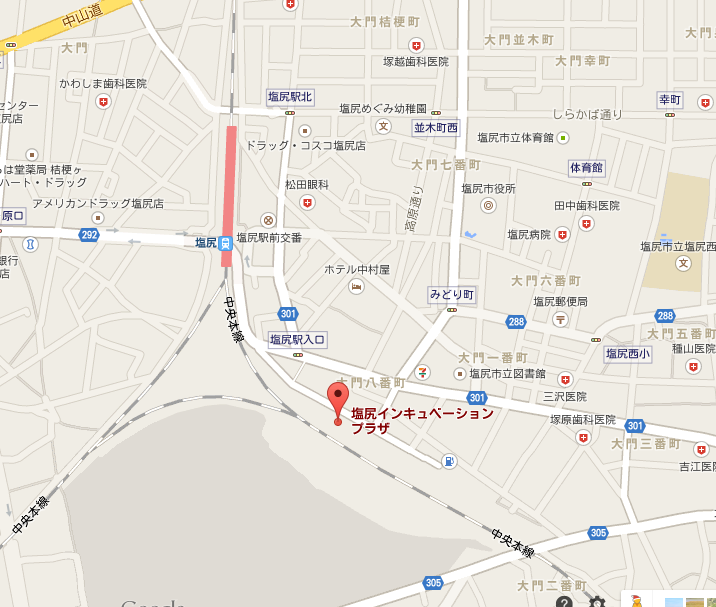 　　　　　  ＜講座参加申込書＞【開催日時】　　平成２８年 １月２２日（金）、２月　５日（金）、２月１２日（金）、２月１８日（木）【 場　所 】　　塩尻インキュベーションプラザ（TEL：0263-51-1920）　二階セミナー室　　　　　  ＜講座参加申込書＞【開催日時】　　平成２８年 １月２２日（金）、２月　５日（金）、２月１２日（金）、２月１８日（木）【 場　所 】　　塩尻インキュベーションプラザ（TEL：0263-51-1920）　二階セミナー室　　　　　  ＜講座参加申込書＞【開催日時】　　平成２８年 １月２２日（金）、２月　５日（金）、２月１２日（金）、２月１８日（木）【 場　所 】　　塩尻インキュベーションプラザ（TEL：0263-51-1920）　二階セミナー室　　　　　  ＜講座参加申込書＞【開催日時】　　平成２８年 １月２２日（金）、２月　５日（金）、２月１２日（金）、２月１８日（木）【 場　所 】　　塩尻インキュベーションプラザ（TEL：0263-51-1920）　二階セミナー室　　　　　  ＜講座参加申込書＞【開催日時】　　平成２８年 １月２２日（金）、２月　５日（金）、２月１２日（金）、２月１８日（木）【 場　所 】　　塩尻インキュベーションプラザ（TEL：0263-51-1920）　二階セミナー室　　　　　  ＜講座参加申込書＞【開催日時】　　平成２８年 １月２２日（金）、２月　５日（金）、２月１２日（金）、２月１８日（木）【 場　所 】　　塩尻インキュベーションプラザ（TEL：0263-51-1920）　二階セミナー室　　　　　  ＜講座参加申込書＞【開催日時】　　平成２８年 １月２２日（金）、２月　５日（金）、２月１２日（金）、２月１８日（木）【 場　所 】　　塩尻インキュベーションプラザ（TEL：0263-51-1920）　二階セミナー室　　　　　  ＜講座参加申込書＞【開催日時】　　平成２８年 １月２２日（金）、２月　５日（金）、２月１２日（金）、２月１８日（木）【 場　所 】　　塩尻インキュベーションプラザ（TEL：0263-51-1920）　二階セミナー室講座名「機械保全および機械材料理論実践講座」「機械保全および機械材料理論実践講座」「機械保全および機械材料理論実践講座」「機械保全および機械材料理論実践講座」「機械保全および機械材料理論実践講座」「機械保全および機械材料理論実践講座」「機械保全および機械材料理論実践講座」企業名住所〒〒〒〒申込者氏名所属役職役職申込者連絡先TELe-mail講座出席者所属・役職所属・役職長野高専技術振興会 会員、非会員の別を○印をしてください。長野高専技術振興会 会員、非会員の別を○印をしてください。講座出席者フリガナフリガナ会員非会員会員非会員講座出席者氏　名氏　名会員非会員会員非会員講座出席者メールアドレスメールアドレス会員非会員会員非会員講座出席者所属・役職所属・役職長野高専技術振興会 会員、非会員の別を○印をしてください。長野高専技術振興会 会員、非会員の別を○印をしてください。講座出席者フリガナフリガナ会員非会員会員非会員講座出席者氏　名氏　名会員非会員会員非会員講座出席者メールアドレスメールアドレス会員非会員会員非会員講座出席者所属・役職所属・役職長野高専技術振興会 会員、非会員の別を○印をしてください。長野高専技術振興会 会員、非会員の別を○印をしてください。講座出席者フリガナフリガナ会員非会員会員非会員講座出席者氏　名氏　名会員非会員会員非会員講座出席者メールアドレスメールアドレス会員非会員会員非会員